24.03.2015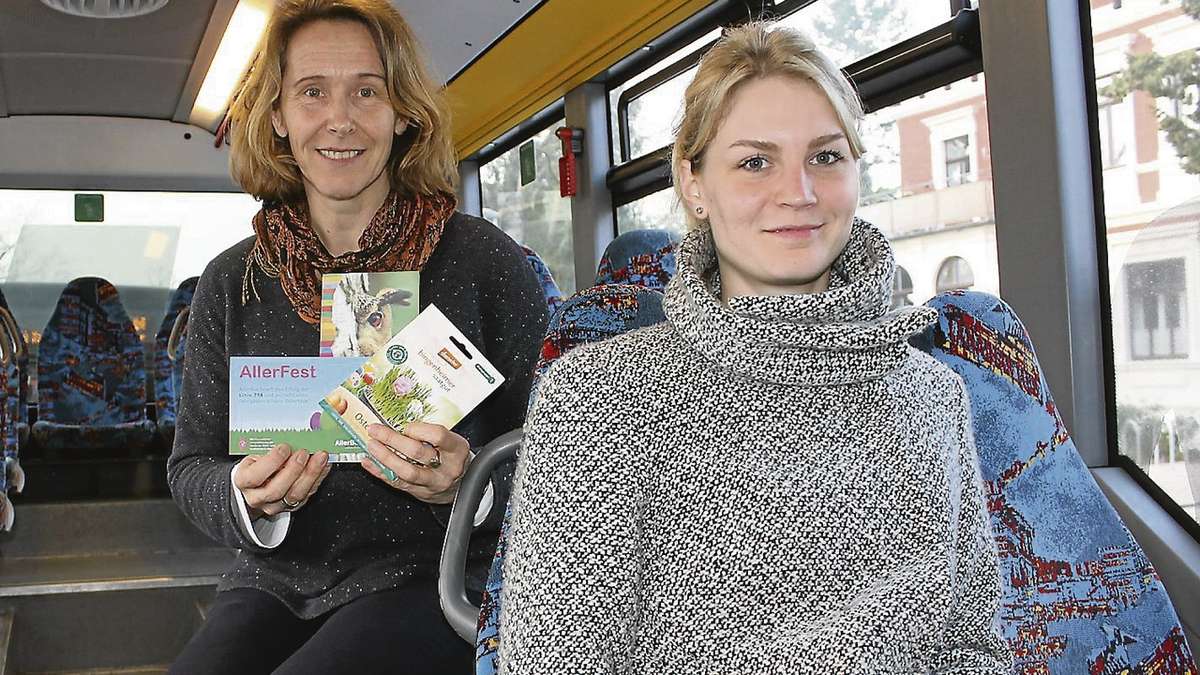 © Mediengruppe KreiszeitungMediengruppe KreiszeitungVerden - Mit einer Osteraktion bedankt sich Aller Bus für den Erfolg der Linie 714. Für alle Fahrgäste auf dieser Linie gibt es vom 24. März bis 2. April Kekse, gesponsert von der Keks- und Waffelfabrik Freitag, Tüten mit Ostergras, gesponsert vom BUND Verden sowie Grußkarten von Aller Bus. Auch Sarah Kiehl (r.) freute sich, als sie gestern von Anke Helmke mit den kleinen Präsenten überrascht wurde. Sie ist Stammgast auf dieser Linie und sehr zufrieden mit dieser Verbindung. „Ich fahre schon mit der 714, seit es diese Linie gibt“, sagt sie. Die Linie 714 fährt seit Sommer 2013, unter Berücksichtigung der Schichtzeiten einzelner Betriebe, vom ZOB und Bahnhof Verden über den Borsteler Weg zum Gewerbegebiet Ost und Siemensstraße und zurück. Da die Zahl der Fahrgäste steigt, wird es die 714 mit großer Wahrscheinlichkeit auch nach Ende der Probezeit geben.Foto: Haubrock(Quelle: http://www.kreiszeitung.de/lokales/verden/verden-ort47274/verden-kleine-geschenke-linie-4849215.html )